Questionnaire de satisfaction élève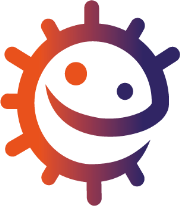 Merci de prendre le temps de répondre à ce questionnaire. 
Ton avis personnel nous aidera à améliorer nos interventions auprès des élèves !Cette activité t’a-t-elle intéressée ? Oui, beaucoup         Oui, assez         neutre        Non         Non, pas du toutCite trois choses qui t’ont plues dans cette activité :Qu’est ce qui t’a déplu dans cette activité ?Quelle est la chose principale que tu as apprise pendant ce cours ?Après cette activité, est-ce que tu utiliserais les antibiotiques de quelqu’un d’autre ? Oui	 	 Non	            Peut êtreAprès cette activité, as-tu l’intention de demander des antibiotiques la prochaine fois que tu as un rhume ou une grippe ? Oui	 	 Non	           Peut êtreAprès cette activité, la prochaine fois que tu as une angine, voudrais-tu que ton médecin pratique un test dans son cabinet pour déterminer si elle est bactérienne ou virale ? Oui	              Non	          Peut êtreQue pourrait-on faire pour améliorer cette activité ?Date :Identification respectant l’anonymat :  exemple : sexe, âge, section :